连城一中2021—2022学年上期高三年级月考一化学试卷满分：100分         考试时间：75分钟    可能用到的相对原子质量：   H:1    C:12    O:16    Mn:55一、单项选择题：（本题共14小题，每小题3分，共计42分。）1、化学与生产生活密切相关，下列叙述错误的是（    ）A．葡萄糖可用于合成补钙药及维生素 C 等 B．石油在加热和催化剂的作用下，可以使链状烃转化为环状烃，如苯或甲苯等 C．地沟油不宜食用，但可分馏提取汽油 D．人体内的各种组织蛋白质不断分解，最后主要生成尿素排出体外 2、下列化学用语正确的是（    ） A．乙烯的电子式：                  B．硫原子的结构示意图： 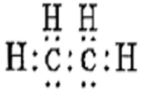 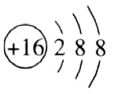 C．聚丙烯的结构简式为：CH2－CH2－CH2    D．氧原子核外能量最高的电子云的形状：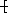 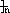 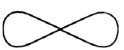 3、有机物M是锂离子电池中一种重要的有机物，结构如图所示，下列说法不正确的是（    ）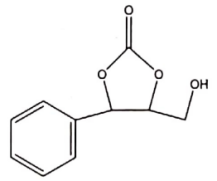     A．有机物M的分子式C10H10O4B．在一定条件下，1 mol M最多能消耗3 mol NaOHC．与M互为同分异构体，苯环上只有一个侧链且含有两个羧基的结构有3种(不考虑立体异构)D．有机物M能发生加成、取代、氧化、还原、消去反应4、芯片制造过程需用到光刻胶。某光刻胶可由降冰片烯( )与马来酸酐( )共同聚 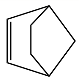 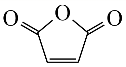 合而成。下列说法错误的是（    ）A． 与 互为同分异构体                B．降冰片烯难溶于水  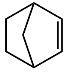 C．马来酸酐能发生加成反应和氧化反应             D．该光刻胶的结构简式可能为 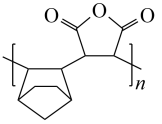 5、除去下列物质中所含少量杂质（括号内为杂质），所选试剂和方法均正确的是（    ） A．乙烯（H2S）：将混合气体通入酸性高锰酸钾溶液，洗气               B．甲酸（甲醛）：新制Cu(OH)2悬浊液，过滤 C．乙醇（水）：加足量生石灰，蒸馏 D．乙酸乙酯（乙酸）：氢氧化钠溶液，分液6、一种自修复材料在外力破坏后能够复原，其结构简式（图 1）和修复原理（图 2）如下所示。下列说法错误的是（    ） A．该高分子可通过加聚反应合成                   B．合成该高分子的两种单体互为同系物 C．使用该材料时应避免接触强酸或强碱 D．自修复过程中“—COOCH2CH2CH2CH3”基团之间形成了化学键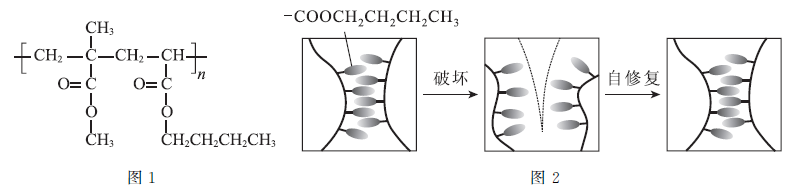 7、设NA为阿伏加德罗常数的值。下列说法正确的是（    ）A．标准状况下，5.6 L F2和C2H6的混合物中含有电子的数目为4.5 NAB．0.1 mol H2C2O4与足量酸性KMnO4溶液充分反应，转移电子数为0.1NAC．标准状况下，11.2 L三氯甲烷中含有氯原子的数目为1.5NAD．标准状况下,CH4与2.24LCl2恰好完全反应,生成物中气体分子的数目为0.2NA8、以甲烷为燃料的电池的工作原理如图所示,下列说法正确的是（    ）甲池中通入CH4的一极上发生的反应为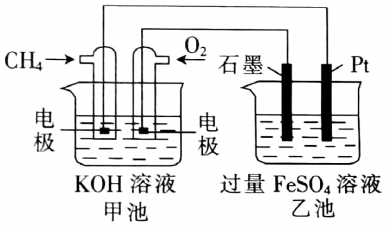 CH4+3H2O-8e-=CO32-+8H+B．电池工作时,乙池中的SO42-移向石墨C．甲池中每消耗2.24L氧气,转移的电子数为0.4NAD．乙池Pt电极上发生的反应为2H2O-4e-=4H++O2↑9、甲硫醇是一种重要的原料和化工试剂,硫化氢与甲醇合成甲硫醇的催化过程如图.下列说法不正确的是（    ）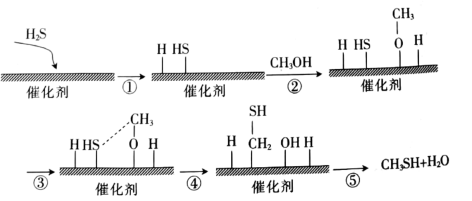 A．该催化剂可降低该反应的活化能B．该过程中断裂了O-H键、S-H键和C-S键C．CH3SH为共价化合物D．该过程的总反应为H2S+CH3OH → CH3SH+H2O  10、神奇塑料是一种能够自愈内部细微裂纹的塑料，其结构简式为：。以环戊二烯为原料合成该塑料的路线如图所示：下列说法正确的是（    ）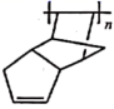 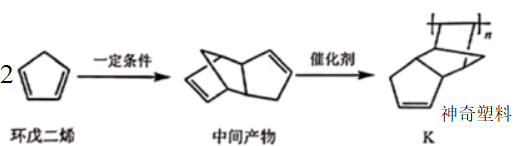 A．中间产物的一氯代物有3种（不考虑立体异构）B．合成路线中的三种物质仅有前两种能够发生加成反应和加聚反应C．合成神奇塑料的两步反应均符合最高原子利用率D．环戊二烯的同系物M()与Br2发生加成时可能有三种产物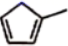 11、臭鼬放的臭气主要成分为，下列关于3—MBT的说法错误的是（    ）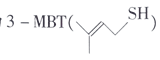 A．沸点高于			B．1mol该分子中含有键数目为15 NAC．该分子中C的杂化方式有两种				D．该分子中所有碳原子一定共面12、下列实验操作、现象和结论都正确的是（    ）13、实验小组在实验室中制备1，2－二溴乙烷，装置如图所示(部分夹持装置略去)。下列说法错误的是（    ）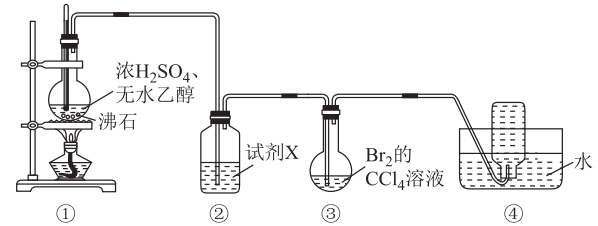 A．①中液体变为棕色，体现浓硫酸的强氧化性和脱水性B．实验后通过分液操作从③的混合液中分离出产品C．试剂X可选用NaOH溶液D．④中收集到的尾气需要进行集中处理14、四种晶体的晶胞结构如图所示,下列四种晶体的相关说法正确的是（    ）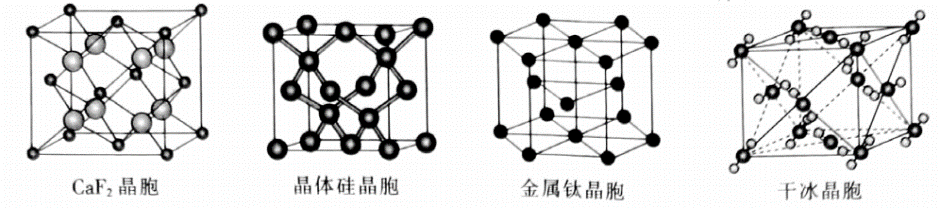 A．晶胞中的配位数为4B．硅原子半径,则晶体硅晶胞边长为C．金属钛晶胞中含6个钛原子D．干冰晶胞中,与每个紧邻的有8个二、非选择题（共4题，总58分）15、(14分)溴苯是一种重要的化工原料，模拟苯与溴发生反应的装置如图所示。根据要求回答下列问题：  本实验限选的试剂有： ①溴水  ②苯  ③铁丝  ④CCl4  ⑤AgNO3溶液 ⑥NaOH溶液 ⑦NaHSO3溶液 ⑧石蕊试液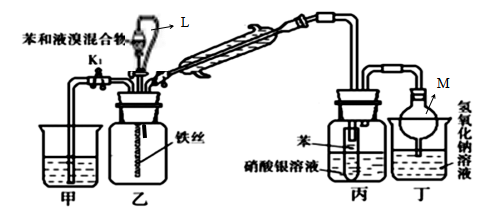 （1）装置乙中发生反应的化学方程式为 __________________________ ；（2）仪器M的名称是 ______________ ；装置丁的作用是______________ ；（3）橡胶管L的作用是______________ ；（4）若用 ⑦代替丁中NaOH溶液，发生氧化还原反应的离子方程式为 ____________________ ；（5）如果实验室无液溴，能否用溴水代替？         ；（填“能”或“否”） 若不行，该如何利用本实验提供的试剂使实验成功？                    ；（若可行，此问不作答）（6）反应结束后打开K1使装置甲中的水倒吸入装置乙中，这样操作的目的是_            ____________。16、(12分)以某有机物X为原料可合成高分子塑料G，X的相对分子质量小于100，1mol有机物X完全燃烧生成等物质的量的CO2和H2O，同时消耗标准状况下的O2112L，且X分子中含有羰基和羟基。X能发生如图所示的转化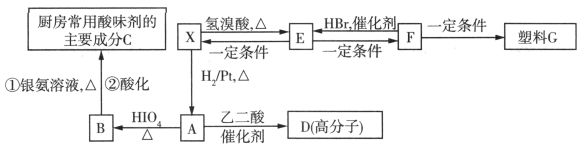 已知：在HIO4、加热条件下生成RCHO和R＇CHO。回答下列问题：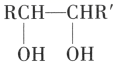 (1)X的结构简式为___________。(2)E→F的反应条件是___________。(3)写出F→G的化学方程式：                                 ，该反应的反应类型为___________。(4)A→D的化学方程式为                                      ，该反应的反应类型为___________。(5)Y是X的同分异构体，1molY与足量的Na反应可生成1molH2，且Y不能使溴的CCl4溶液褪色，Y分子中的官能团连在相邻的碳原子上。Y的核磁共振氢谱图中有3组峰，峰面积之比为。Y的结构简式为_________。17、(15分)金花清感颗粒是世界上首个针对流感治疗的中药，其主要成分之一为金银花，金银花中抗菌杀毒的有效成分为“绿原酸”，以下为某兴趣小组设计的绿原酸合成路线：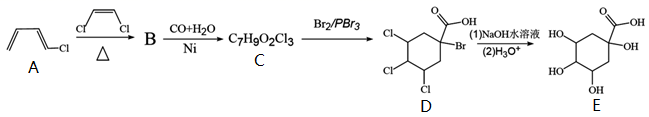 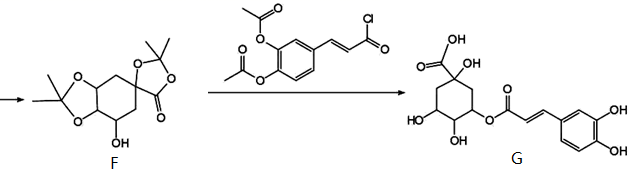 已知：+ 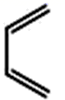 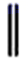 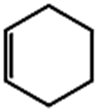 (其他产物略)回答下列问题：(1) 的化学名称为___________。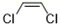 (2)的的化学反应方程式                                    。反应类型为___________。(3)C的结构简式___________。(4)的第(1)步反应的化学反应方程式                                                   。(5)反应的目的                                                                  。(6)有机物C的同分异构体有多种，其中满足以下条件的有___________种。a．有六元碳环；b．有3个，且同一个C上只连1个；c．能与溶液反应。其中核磁共振氢谱有4组峰，且峰值面积之比为4∶2∶2∶1的结构简式为___________。(写出一种即可)。18、(17分)（1）氨基酸锌是研究最早和使用最广泛的第三代锌添加剂，该添加剂具有优良的营养功能。如图1是氨基酸锌的结构简式。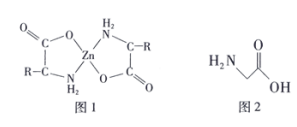 ①组成氨基酸锌的C、N、O的电负性由大到小的顺序是________________。②氨基酸锌的Zn2+形成配位键，其中提供空轨道的是________________。③最简单的氨基酸是甘氨酸（结构简式如图2），其结构中π键与σ键的数量比为________________。(2)分子中含有两个或两个以上中心原子(离子)的配合物称为多核配合物，如图为Co(II)双核配合物的内界。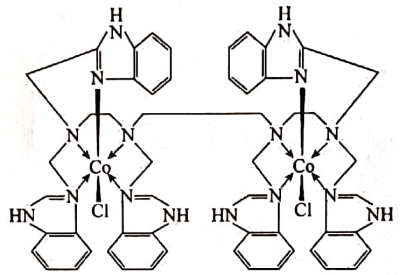 ①配合物中每个中心离子的配位数为         。②Co2＋的最高能层电子排布式为                  。③下列状态的钴中，电离最外层一个电子所需能量最大的是         (填标号)A.[Ar]3d74s1     B.[Ar]3d74s2     C.[Ar]3d74s14p1     D.[Ar]3d74p1(3)二氯甲醛的结构简式为，已知单键和双键的键角为124.1°，单键和单键的键角为111.8°，原因是                                                              。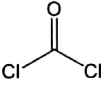 (4)碳酸亚乙酯()是某锂离子电池电解液的添加剂，该物质能溶于水，请解释原因                                                                            。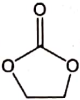 (5)化学上有一种见解，认为含氧酸的通式可以写成(HO)mROn，如果成酸元素R相同，则n值越大的R正电性越高，导致R－O－H中O的电子向R偏移，因而在水分子的作用下，也就越容易电离出H＋，即酸性越强，用以上原理解释亚硫酸和硫酸的酸性强弱                                                               。(6)一氧化锰在医药、冶炼上应用广泛，其立方晶胞如图所示。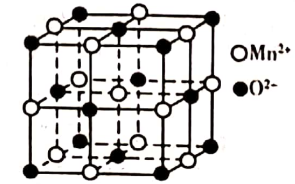 ①该晶胞中由O2－形成的正八面体的空隙数为           。②晶胞中距离最近的两个O2－之间的距离为a pm，MnO晶体的密度为ρ g·cm－3，则阿伏加德罗常数的值为              (用含a和ρ的最简代数式表示)连城一中2021—2022学年上期高三年级月考一化学参考答案一、单项选择题（本题共14小题，每小题3分，共计42分。）二、非选择题(共4小题，共计58分。除标注外，每小题2分)15、（共14分）（1）   （2分）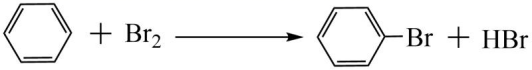 （2) 球形干燥管  （1分，答干燥管给分） ; 吸收尾气，防止污染空气；防倒吸 （2分，每点1分）（3）平衡内外气压，使液体顺利流下（2分，答案合理即可）（4）  Br2＋HSO3- ＋H2O＝2Br-＋SO42-＋3H+（2分）（5）否；（1分）可先用苯萃取溴水中的溴，分液后，取苯层即可（2分，答案合理即给分）（6）除去溴化氢气体(或者防止液溴的挥发)，以免逸出污染空气 （2分，答对一条即可）16、（共12分）（1）（2分）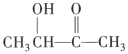 NaOH醇溶液、加热 （2分）  n    （2分）   加聚反应（1分）    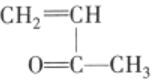 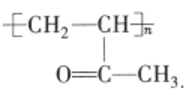 n +nHOOCCOOH+(2n-1)H2O  （2分）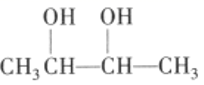 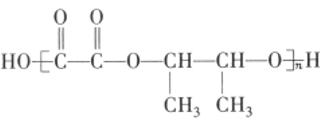  缩聚反应（1分） （5）    （2分）   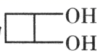 17、（共15分）（1）1，2-二氯乙烯或顺二氯乙烯  （2分）    （2分）    加成反应（1分）   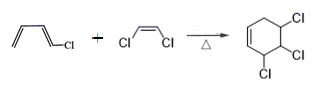 （3）   （2分） 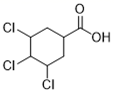 （4）+5NaOH→+3NaCl+ NaBr+H2O   （2分） 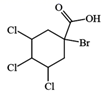 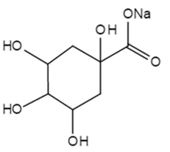 （5）保护羟基或使特定位置的羟基发生反应 （2分）   （6）11  （2分）     或    （2分）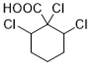 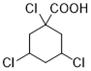 18、（共17分）（1）①O>N>C （1分）  ② Zn2+（1分） ③1∶9（1分）（2）①6 （1分） ② （2分）  ③A（1分）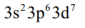 （3）单键和双键的斥力大于单键和单键的斥力（2分）（4）碳酸亚乙酯与水分之间能形成氢键（2分）（5）H2SO3可以写成(HO)2RO，n=1；H2SO4可以写成(HO)2RO2，n=2；所以硫酸酸性强于亚硫酸（2分）（6）4 （2分）   （2分）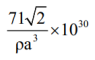 选项操作现象结论A加热溴乙烷和KOH乙醇混合液，将气体通入酸性重铬酸钾溶液中重铬酸钾溶液由橙色变为绿色溴乙烷一定发生消去反应生成了乙烯B向一支洁净的试管中加入2mL20%的蔗糖溶液，加入3滴稀硫酸后放在水浴中加热5min，然后加入新制的氢氧化铜并加热至沸腾没有明显现象蔗糖没有发生水解C向两支装有蛋白质溶液的试管中，分别加入浓NH4Cl溶液和CuSO4溶液，都有白色沉淀生成蛋白质都发生了变性D分别将少量钠投入到盛有水和乙醇的烧杯中钠与水反应更剧烈水中氢比乙醇中的更活泼题号1234567答案CDBACDA题号891011121314答案BBCADBC